ZAWODY TOWARZYSKIE W SPORTOWYCH RAJDACH KONNYCH 2021AMATORSKIE MISTRZOSTWA POLSKI KUCYKÓW W SPORTOWYCH RAJDACH KONNYCHPROPOZYCJE1. INFORMACJE OGÓLNE3. ZGŁOSZENIAZgłoszenia wyłącznie w formie elektronicznej na stronie http://zawody.a-co.pl/ Termin nadsyłania zgłoszeń: imienne do 31.06.2021 r., a ostateczne do 05.07.2021 r.Decyduje data i godzina wpływu zgłoszenia na stronę http://zawody.a-co.pl/4. PLANOWANE KONKURSYZawody odbywają się według przepisów PZJ SRK oraz według niniejszych propozycji:1.	Przepisy Ogólne PZJ: Obowiązują od dnia 10/01/2020 roku. 2.	Przepisy Dyscypliny Sportowe Rajdy Konne 20203.	Regulamin rozgrywania zawodów w dyscyplinie Sportowe Rajdy Konne obowiązujące od dnia 26.04.20214.	Przepisy weterynaryjne Wydanie 2015 z dnia 19.04.2015 5.	Przepisy antydopingowe i kontroli leczenia koni Wydanie 3, 2017 obowiązujące od 15.03.20176.	Przepisy o osobach oficjalnych wydanie 1.1 ważne od 10/01/2020, aktualizacja 30/04/20205. PROGRAM ZAWODÓWŚroda, 07.07.2021 r.14:00 otwarcie stajni na Folwarku KsiążęcymCzwartek, 08.07.2021 r.17:00 – Przegląd weterynaryjny20:00 – Odprawa techniczna na sali w Zamku KliczkówOgnisko integracyjne na Folwarku Książęcym po odprawie technicznejPiątek, 09.07.2021 r.10:00 – Dodatkowy przegląd dla konkursów 6T, 7T i 8T (po uzgodnieniu z sędzią głównym, dla koni przyjeżdżających w dniu startu)Konkurs nr 6 – Towarzyski na dystansie 30 km(start indywidualny lub w grupach)Konkurs nr 7 – Towarzyski na dystansie 20 km(start indywidualny lub w grupach)Konkurs nr 8 – Towarzyski na dystansie 20 km – Amatorskie Mistrzostwa Polski Kucyków(start indywidualny lub w grupach)Godziny rozpoczęcia konkursów mogą zostać zmienione po odprawie technicznej.Dekoracje wszystkich konkursów piątkowych odbędą się ok. godz. 22:00 - obowiązuje przepisowy kompletny ubiór jeździecki.6. INFORMACJE O TRASIEPętle składające się z odcinków o długości 30 km (pomarańczowa) i 20 km (żółta).Trasa bardzo przyjemna, przebiega głównie przez lasy, pola i wrzosowisko. Podłoże: równe, głównie różnorodne drogi leśne, podłoże trawiaste, piaszczyste krótkimi odcinkami, brak przecięcia z drogami asfaltowymi.Różnice wzniesień: do 30 mStart i meta przy Zamku Kliczków.Trasa treningowa – 6-7 km prostego odcinka (zielona).7. SPRAWY WETERYNARYJNESzczepienia ochronne przeciwko grypie koni.Obowiązuje następujący schemat szczepień:szczepienie podstawowe:pierwsze szczepienie - w dniu rozpoczęcia szczepieńdrugie szczepienie - nie wcześniej niż 21 dnia i nie później niż 92 dnia od pierwszego szczepienia.szczepienie przypominające:co 6 miesięcy od ostatniego szczepienia (jest dopuszczalny 21 dniowy okres karencji);Żadne szczepienie przypominające nie może się odbyć później niż na 7 dni przed przybyciem na zawody.8. SPRAWY ORGANIZACYJNEStajnie będą gotowe od godz. 14:00 w środę 07.07.2021 r., pasza, żłoby i wiadra do pojenia własne.Organizator zapewnia słomę pod dostatkiem w cenie opłaty za boks.Istnieje możliwość zakupu siana na miejscu – 20 zł za kostkę.Zakwaterowanie koni tylko w boksach.Istnieje możliwość wcześniejszego przyjazdu z koniem lub późniejszego wyjazdu - do ustalenia
z organizatorem, 70 zł za dzień/18 euro (normalnie dla zawodów towarzyskich stajnie czynne do niedzieli).Cisza nocna w stajniach od godz. 22:00 do godz. 05:00Wstęp do stajni: szefowie ekip, trenerzy, zawodnicy, luzacy, właściciele koni – na podstawie wydanych opasek (maksymalnie 4 osoby do konia).Osoby, które po wysłaniu zgłoszenia zrezygnują ze startu w zawodach na mniej niż 5 dni przed zawodami lub nie przyjadą w ogóle na zawody, zobowiązane są do uiszczenie wszelkich opłat wynikających z propozycji zawodów w terminie do 3 dni po zawodach. Rezygnacja jest ważna tylko wtedy, gdy jest wysłana na adres mailowy pkowalski@a-co.pl i gdy otrzymają Państwo maila zwrotnego.W przypadku odwołania zawodów z przyczyn niezależnych od organizatora, przedpłata zostanie zwrócona w wysokości 50%.Wszelkie zmiany w zgłoszeniach po ogłoszeniu list startowych tylko za zgodą organizatora i po wpłacie 50 PLN/15 EUR.Na terenie centrum hotelowego i zawodów psy muszą poruszać się na smyczy. Za wszystkie szkody, oraz zakłócenia w przebiegu zawodów wyrządzone przez czworonogi odpowiada ich właściciel. Za niedostosowanie się będą nakładane kary finansowe w wysokości min. 200 zł.W Amatorskich Mistrzostwach Polski Kucyków biorą udział kuce, których wysokość w kłębie nie przekracza 148 cm bez podków lub 149 cm w podkowach.Zawodników i konie obowiązuje dokumentacja zgodna z przepisami Polskiego Związku Jeździeckiego. Paszport z aktualnymi badaniami należy okazać przed wyładowaniem koni.W czasie rajdu i treningu przed zawodami zawodnika obowiązuje twarde nakrycie głowy (kask
z atestem), zgodne z przepisami obuwie oraz estetyczny i zgodny z obowiązującymi przepisami ubiór.Zawodnicy muszą posiadać ważne badania lekarskie zezwalające na start w zawodach jeździeckich – zawodnicy do 23 r.ż. włącznie mogą posiadać badania od lekarza rodzinnego, starsi od lekarza sportowego, ubezpieczenie NNW obejmujące sport jeździecki lub ekstremalny oraz zgodę rodzica
w przypadku zawodników niepełnoletnich.W przypadku braków w dokumentacji jeźdźca lub konia para nie będzie dopuszczona do startu
w zawodach.WAŻNE! Przed przeglądem weterynaryjnym zawodnicy zobowiązani są do zarejestrowania się
w Biurze Zawodów, mieszczącym się na Folwarku Książęcym, dopełniając wszystkich niezbędnych formalności (przekazanie dokumentów, dokonanie płatności wpisowego za udział w zawodach). Po dokonaniu ostatecznej rejestracji w Biurze Zawodów zawodnicy otrzymają numery startowe. Osoby, które nie dopełnią ww. formalności nie zostaną dopuszczone do przeglądu weterynaryjnego.9. OPŁATYOpłata organizacyjna zawiera opłatę antydopingową.Zgłoszenia wyłącznie w formie elektronicznej na stronie http://zawody.a-co.pl/ Termin nadsyłania zgłoszeń: imienne do 31.06.2021 r., a ostateczne do 05.07.2021 r.Organizator zastrzega sobie możliwość przyjęcia zgłoszenia po terminie.Zgłoszenie na zawody jest jednocześnie przyjęciem obowiązku wniesienia w/w opłat. TERMIN ZGŁOSZEŃ OSTATECZNYCH 05.07.2021 godz.20:00 Zgłoszenia koni, za które do dnia 05.07.2021 r. nie zostanie wniesiona opłata w wysokości 50 % opłaty organizacyjnej uważane będą za niewniesione. KONTO DO OPŁAT: Fundacja Pro Culturae Bonoul. Wacława Berenta 33, 51-152 Wrocław, Polska:57 1140 1140 0000 2452 6000 1001 konto złotówkowe03 1140 1140 0000 2452 6000 1003 konto walutoweIBAN: PL03 1140 1140 0000 2452 6000 1003BIC/SWIFT - BREXPLPWMBKW tytule przelewu: imię konia, wpisowe (podać klasę konkursu), opłata za boks (płatna w całości
z góry). Pozostałe 50% opłaty wpisowego płatne na miejscu w biurze zawodów. Opcjonalnie można przelewać na konto całość opłaty wpisowego.  Organizator preferuje wpłaty na konto całości opłat wpisowych oraz za boks i bardzo prosi
o spełnienie tej prośby w miarę uprzejmości zawodników.Telefon kontaktowy: +48 661 991 588 (zgłoszenia), +48 507 960 041 (opłaty). 10. NAGRODY
Organizator zapewnia flot’s dla wszystkich koni, które ukończą zawody.Nagrody finansowe będą wypłacane w przypadku stawienia się do konkursu minimum 3 par.Niestawienie się do dekoracji równe jest z brakiem prawa do odbioru nagród.11. ODPOWIEDZIALNOŚĆ ORGANIZATORAOrganizatorzy nie ponoszą odpowiedzialności z tytułu wypadków i zachorowań trenerów, zawodników, luzaków i koni, jak również w przypadku kradzieży, zniszczeń, pożarów i innych zdarzeń wynikłych
w czasie transportu i trwania zawodów.Koszt leków i środków podanych koniowi przez lekarza leczącego zawodów w całości ponosi właściciel konia.Zaleca się wykupienie we własnym zakresie polisy OC dla właściciela konia.Organizator zastrzega sobie prawo do wprowadzenia zmian w programie zawodów, rezygnacji
z organizacji konkursu w przypadku zgłoszenia mniej niż 3 par do danego konkursu.12. INFORMACJA RODOteren zawodów jest monitorowany oraz wykonywana jest dokumentacja filmowa i zdjęciowajeśli któryś z uczestników zawodów lub widzów nie wyraża zgody na monitorowanie, filmowanie lub fotografowanie swojej osoby lub najbliższych niezwłocznie prosi się o natychmiastowe opuszczenie terenu zawodówudział w imprezie oraz wejście na teren zawodów jest równoznaczne z wyrażeniem zgody na rozpowszechnianie wizerunku utrwalonego podczas imprezy na określonych polach eksploatacji (np. internet, portale społecznościowe, prasa, telewizja itp.) i w określonych celach.Podstawa prawna:rozporządzenie Parlamentu Europejskiego i Rady (UE) 2016/679 z 27 kwietnia 2016 r. w sprawie ochrony osób fizycznych w związku z przetwarzaniem danych osobowych i w sprawie swobodnego przepływu takich danych oraz uchylenia dyrektywy 95/46/WE (ogólne rozporządzenie o ochronie danych),ustawa z 4 lutego 1994 r. o prawie autorskim i prawach pokrewnych (tekst jedn.: Dz.U. z 2018 r. poz. 650).13. NOCLEGI I WYŻYWIENIEWyżywienie we własnym zakresie.Noclegi proszę rezerwować indywidualnie. Wszelkie pytania dotyczące zakwaterowania prosimy kierować na adres zamek@kliczkow.com.pl.Możliwe miejsca zakwaterowania:Agroturystyka Buryłówka, Osieczów 61, 59-724 Osieczów, tel. 604148181 (4 km do Zamku Kliczków).Agroturystyka Państwa Drozd, Parowa 107, 59-724 Parowa, tel. 502423464 (10 km do Zamku Kliczków).Noclegi 16, ul. Kołłątaja 16, 59-700 Bolesławiec, tel. 512314913 (12 km do Zamku Kliczków).14. WYTYCZNE W SPRAWIE WARUNKÓW ORGANIZACJI ZAWODÓW JEŹDZIECKICH
W POLSCE W ZWIĄZKU Z COVID-19 i EHV-1Organizator zawodów ze względy na zagrożenie EHV 1 przygotuje teren zawodów dostosowując go do możliwości stosowania zasad bioasekuracji koni, m.in. zasady przyjęcia koni, boksy izolacyjne. Zgodnie z aktualnymi wytycznymi PZJ (https://pzj.pl/wp-content/uploads/2021/03/zasady-postepowania-w-aspekcie-bezpieczenstwa-biologicznego-dot.-EHV-1.pdf).Zawody będą rozegrane zgodnie z aktualnymi przepisami PZJ z uwzględnieniem wytycznych
i regulaminów COVID-19.Za nieprzestrzeganie zapisów Wytycznych w sprawie warunków organizacji zawodów jeździeckich
w Polsce w związku z COVID-19 zgodnie z Art. 47 pkt 1.2. i 5.2.3. Przepisów Ogólnych Uczestnik zawodów może być ukarany czerwoną kartką i jednocześnie sprawa będzie skierowana do Rzecznika dyscyplinarnego PZJ (https://pzj.pl/wp-content/uploads/2021/05/Zawody-Covid-od-20.05.21.pdf).Szanowni Państwo, ze względu na panujący stan pandemii oraz w trosce o dbałość, bezpieczeństwo i zdrowie naszej załogi oraz innych gości i odwiedzających, prosimy aby wszystkie osoby wykazujące symptomy przeziębienia lub grypy wstrzymali się od przyjazdu do Zamku Kliczków i Folwarku Książęcego.Dyrekcja Zamku Kliczków zastrzega sobie prawo do odmówienia świadczenia wszelkich usług (Hotel, Thalgo SPA, restauracja, kawiarnia, Stajnia Książęca i inne usługi towarzyszące) osobom, które będą przejawiać symptomy przeziębienia lub grypy, takie jak kaszel, katar bądź podwyższona temperatura ciała, dotyczy to zarówno osób dorosłych jak i dzieci.Prosimy o uszanowanie powyższego. Bądźmy bezpieczni razem.KODEKS POSTĘPOWANIA Z KONIEMNa wszystkich etapach treningu i przygotowań konia do startów, dobrostan konia musi stać ponad wszelkimi innymi wymaganiami. Dotyczy to stałej opieki, metod treningu, starannego obrządku, kucia oraz transportu.Konie i jeźdźcy muszą być zdrowi, kompetentni i wytrenowani, zanim wezmą udział w zawodach. Dotyczy to także stosowanych leków, środków medycznych oraz zabiegów chirurgicznych zagrażających dobrostanowi konia lub ciąży klaczy, oraz przypadków nadużywania pomocy medycznej.Udział w zawodach nie może zagrażać dobrostanowi konia. Należy zwracać szczególną  uwagę na  teren  zawodów, stan  techniczny  podłoża, warunki stajenne i atmosferyczne, kondycję koni i ich bezpieczeństwo, także podczas podróży powrotne z zawodów.Należy dołożyć wszelkich starań, aby zapewnić koniom staranną opiekę po zakończeniu zawodów, a także humanitarne traktowanie po zakończeniu kariery sportowej. Dotyczy to właściwej opieki weterynaryjnej, leczenia obrażeń odniesionych na zawodach, spokojnej starości, ewentualnie eutanazji.Polski Związek Jeździecki usilnie zachęca wszystkie osoby działające jeździectwie do stałego podnoszenia swojej wiedzy oraz umiejętności dotyczących wszelkich aspektów współpracy z koniem.                                Szczegółowy kodeks postępowania z koniem dostępny jest w  Przepisach Ogólnych PZJPropozycje zatwierdzone przez DZJ dnia 16.06.2021 r. 2. OSOBY OFICJALNENr konkursuKonkursDystans6TTowarzyski na dystansie 30 km30 km7TTowarzyski na dystansie 20 km20 km8TAmatorskie Mistrzostwa Polski Kucyków20 kmNr konkursuNr konkursuKategoriakonkursuDystansDystansDzień i godzina startuDzień i godzina startuTętnoTętno6T6TTowarzyski 30 km30 km30 km09.07.2021 r., godz. 14:0009.07.2021 r., godz. 14:0064 bpm64 bpmKonkurs rozgrywany na zasadach obowiązującego regulaminu PZJ dyscypliny SRK na rok 2021Konkurs rozgrywany na zasadach obowiązującego regulaminu PZJ dyscypliny SRK na rok 2021Konkurs rozgrywany na zasadach obowiązującego regulaminu PZJ dyscypliny SRK na rok 2021Konkurs rozgrywany na zasadach obowiązującego regulaminu PZJ dyscypliny SRK na rok 2021Konkurs rozgrywany na zasadach obowiązującego regulaminu PZJ dyscypliny SRK na rok 2021Konkurs rozgrywany na zasadach obowiązującego regulaminu PZJ dyscypliny SRK na rok 2021Konkurs rozgrywany na zasadach obowiązującego regulaminu PZJ dyscypliny SRK na rok 2021Konkurs rozgrywany na zasadach obowiązującego regulaminu PZJ dyscypliny SRK na rok 2021Konkurs rozgrywany na zasadach obowiązującego regulaminu PZJ dyscypliny SRK na rok 2021OdcinekKolorpętliKolorpętliKolorpętliDystansodcinkaDystanskonkursuCzas przedstawieniado badaniaCzas przedstawieniado badaniaMożliwa liczba przedstawienia do badania130 km30 km30 km30 km30 km20 min.20 min.2Nr konkursuKategoriakonkursuKategoriakonkursuDystansDystansDystansDzień i godzina startuDzień i godzina startuDzień i godzina startuTętnoTętno7TTowarzyski 20 kmTowarzyski 20 km20 km20 km20 km09.07.2021 r., godz. 11:0009.07.2021 r., godz. 11:0009.07.2021 r., godz. 11:0064 bpm64 bpmKonkurs rozgrywany na zasadach obowiązującego regulaminu PZJ dyscypliny SRK na rok 2021Konkurs rozgrywany na zasadach obowiązującego regulaminu PZJ dyscypliny SRK na rok 2021Konkurs rozgrywany na zasadach obowiązującego regulaminu PZJ dyscypliny SRK na rok 2021Konkurs rozgrywany na zasadach obowiązującego regulaminu PZJ dyscypliny SRK na rok 2021Konkurs rozgrywany na zasadach obowiązującego regulaminu PZJ dyscypliny SRK na rok 2021Konkurs rozgrywany na zasadach obowiązującego regulaminu PZJ dyscypliny SRK na rok 2021Konkurs rozgrywany na zasadach obowiązującego regulaminu PZJ dyscypliny SRK na rok 2021Konkurs rozgrywany na zasadach obowiązującego regulaminu PZJ dyscypliny SRK na rok 2021Konkurs rozgrywany na zasadach obowiązującego regulaminu PZJ dyscypliny SRK na rok 2021Konkurs rozgrywany na zasadach obowiązującego regulaminu PZJ dyscypliny SRK na rok 2021Konkurs rozgrywany na zasadach obowiązującego regulaminu PZJ dyscypliny SRK na rok 2021OdcinekOdcinekKolorpętliKolorpętliDystansodcinkaDystanskonkursuDystanskonkursuCzas przedstawieniado badaniaOdpoczynekOdpoczynekMożliwa liczba przedstawienia do badania1120 km20 km20 km20 km20 km20 min.2Nr konkursuKategoriakonkursuKategoriakonkursuDystansDystansDystansDzień i godzina startuDzień i godzina startuDzień i godzina startuTętnoTętno8TTowarzyski 20 kmTowarzyski 20 km20 km20 km20 km09.07.2021 r., godz. 11:0009.07.2021 r., godz. 11:0009.07.2021 r., godz. 11:0064 bpm64 bpmKonkurs rozgrywany na zasadach obowiązującego regulaminu PZJ dyscypliny SRK na rok 2021Konkurs rozgrywany na zasadach obowiązującego regulaminu PZJ dyscypliny SRK na rok 2021Konkurs rozgrywany na zasadach obowiązującego regulaminu PZJ dyscypliny SRK na rok 2021Konkurs rozgrywany na zasadach obowiązującego regulaminu PZJ dyscypliny SRK na rok 2021Konkurs rozgrywany na zasadach obowiązującego regulaminu PZJ dyscypliny SRK na rok 2021Konkurs rozgrywany na zasadach obowiązującego regulaminu PZJ dyscypliny SRK na rok 2021Konkurs rozgrywany na zasadach obowiązującego regulaminu PZJ dyscypliny SRK na rok 2021Konkurs rozgrywany na zasadach obowiązującego regulaminu PZJ dyscypliny SRK na rok 2021Konkurs rozgrywany na zasadach obowiązującego regulaminu PZJ dyscypliny SRK na rok 2021Konkurs rozgrywany na zasadach obowiązującego regulaminu PZJ dyscypliny SRK na rok 2021Konkurs rozgrywany na zasadach obowiązującego regulaminu PZJ dyscypliny SRK na rok 2021OdcinekOdcinekKolorpętliKolorpętliDystansodcinkaDystanskonkursuDystanskonkursuCzas przedstawieniado badaniaOdpoczynekOdpoczynekMożliwa liczba przedstawienia do badania1120 km20 km20 km20 km20 km20 min.2Powiatowy lekarz weterynariiPowiatowy lekarz weterynariiLek. wet. Joanna Ligór-Tkacztel. +48 510 111 235 Opłata organizacyjna:                   130 zł od konia – termin zgłoszeń imiennych do 31.06.2021 r160 zł od konia zgłoszonego po terminie imiennymBoksy namiotowe:                          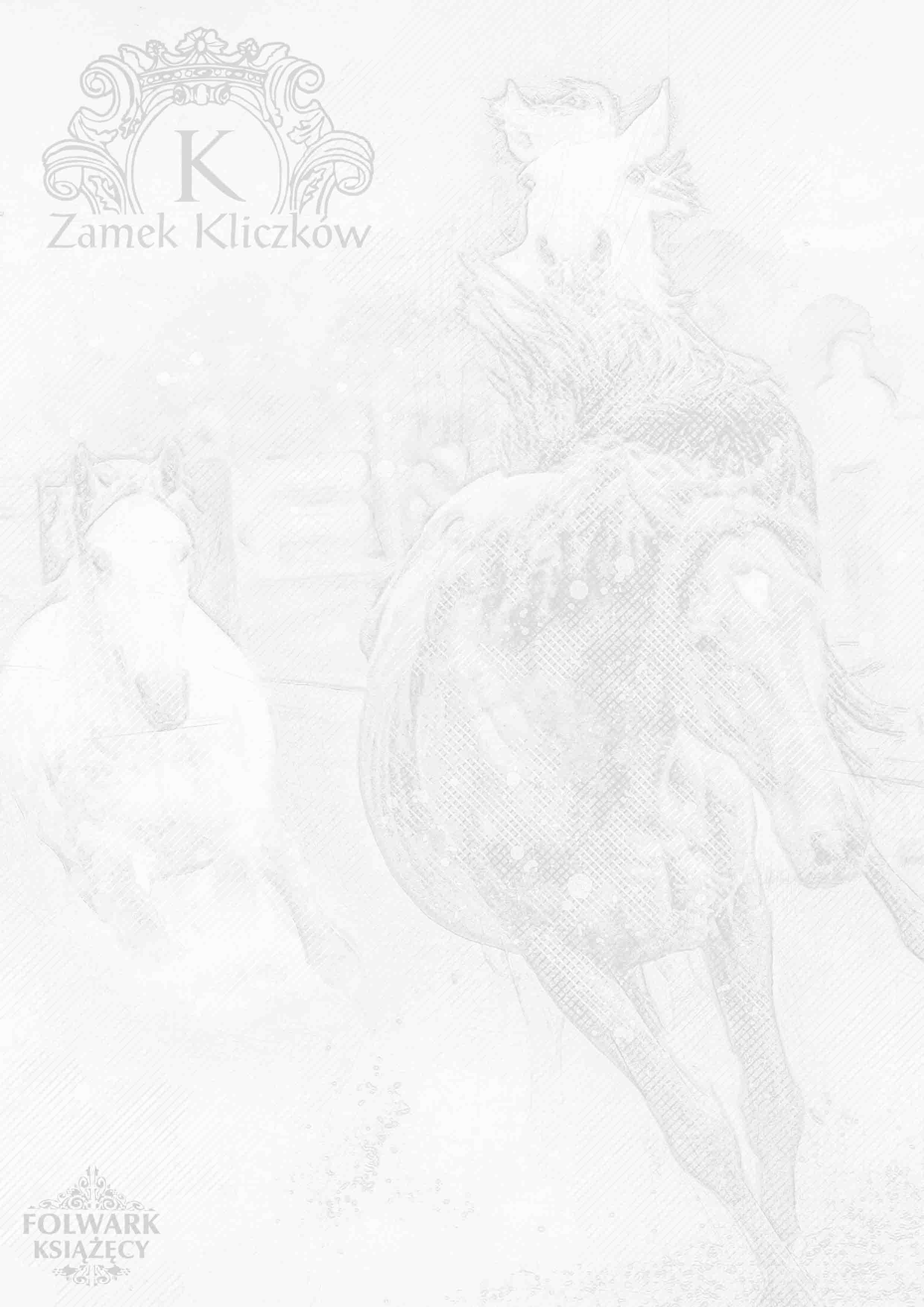 200 zł za całe zawody + słoma (do woli) Podłączenie do prądu:                             80 zł za całe zawody/20 euroSiano:                                               20 zł za kostkę/4 euroLód (około 3 kg)15 zł/3 euroZgubienie/ zniszczenie koszulki startowej60 zł/15 euroZgubienie/ zniszczenie czipa225 zł/50 euroNr.KonkursNagrody6T30 kmFlot’s, pasze, puchary za miejsca I-IIIDodatkowo za I miejsce nagroda od Zamku Kliczków – Podpłomyk z Manufaktury Pizzy & Podpłomyka na Folwarku Książęcym7T20 kmFlot’s, pasze, puchary za miejsca I-IIIDodatkowo za I miejsce nagroda od Zamku Kliczków – Podpłomyk z Manufaktury Pizzy & Podpłomyka na Folwarku Książęcym8TAmatorskie Mistrzostwa Polski KucykówFlot’s, pasze, puchary za miejsca I-III, nagrody pieniężne za trzy pierwsze miejsca: I = 200 zł; II = 100 zł; III = 50 złDodatkowo za I miejsce nagroda od Zamku Kliczków – Podpłomyk z Manufaktury Pizzy & Podpłomyka na Folwarku KsiążęcymNazwaAdresKontaktAdres e-mail i wwwLokalizacjaZamek KliczkówKliczków 8
59-724 Osiecznicatel. +48 75 734 0 700http://www.kliczkow.com.pl/ Na miejscuFolwark KsiążęcyKliczków 15-21D
59-724 Osiecznicatel. + 48 75 734 0 700  http://www.kliczkow.com.pl/folwark/ Na miejscu